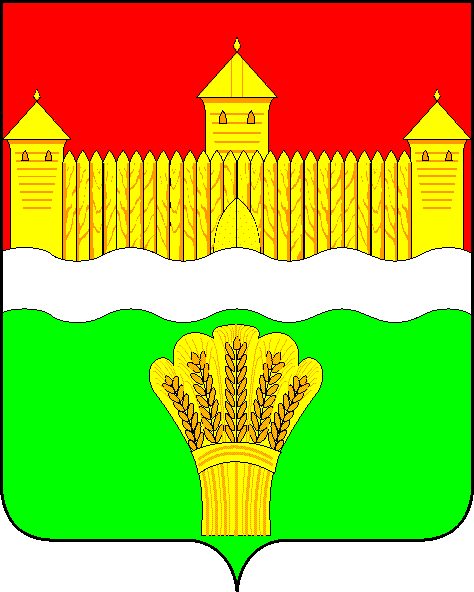 КЕМЕРОВСКАЯ ОБЛАСТЬ - КУЗБАСССОВЕТ НАРОДНЫХ ДЕПУТАТОВКЕМЕРОВСКОГО МУНИЦИПАЛЬНОГО ОКРУГАПЕРВОГО СОЗЫВАСЕССИЯ № 46Решениеот «27» октября 2022 г. № 704г. КемеровоО содержании дорог, очистке от снега дорог в 2022 и 2023 году в Кемеровском муниципального округеЗаслушав заместителя главы Кемеровского муниципального округа по жилищно-коммунальному хозяйству и безопасности о содержании дорог, очистке от снега дорог в 2022 и 2023 году в Кемеровском муниципальном округе, руководствуясь ст. 27 Устава Кемеровского муниципального округа, Совет народных депутатов Кемеровского муниципального округаРЕШИЛ:1. Информацию заместителя главы Кемеровского муниципального округа по жилищно-коммунальному хозяйству и безопасности о содержании дорог, очистке от снега дорог в 2022 и 2023 году в Кемеровском муниципальном округе принять к сведению.2. Направить информацию заместителя главы Кемеровского муниципального округа по жилищно-коммунальному хозяйству и безопасности о содержании дорог, очистке от снега дорог в 2022 и 2023 году в Кемеровском муниципальном округе главе Кемеровского муниципального округа.3. Опубликовать настоящее решение в газете «Заря», официальном сетевом издании «Электронный бюллетень администрации Кемеровского муниципального округа» и официальном сайте Совета народных депутатов Кемеровского муниципального округа в сети «Интернет».4. Контроль за исполнением решения возложить на Денисова В.В. – председателя комитета по социально-экономическому развитию и жилищно-коммунальному хозяйству.5. Настоящее решение вступает в силу со дня его официального опубликования.ПредседательСовета народных депутатов Кемеровского муниципального округа                                      В.В. Харланович 